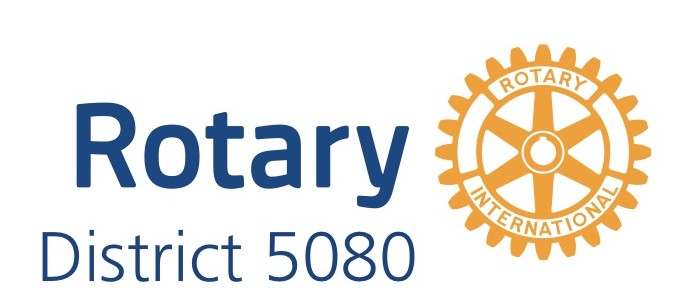 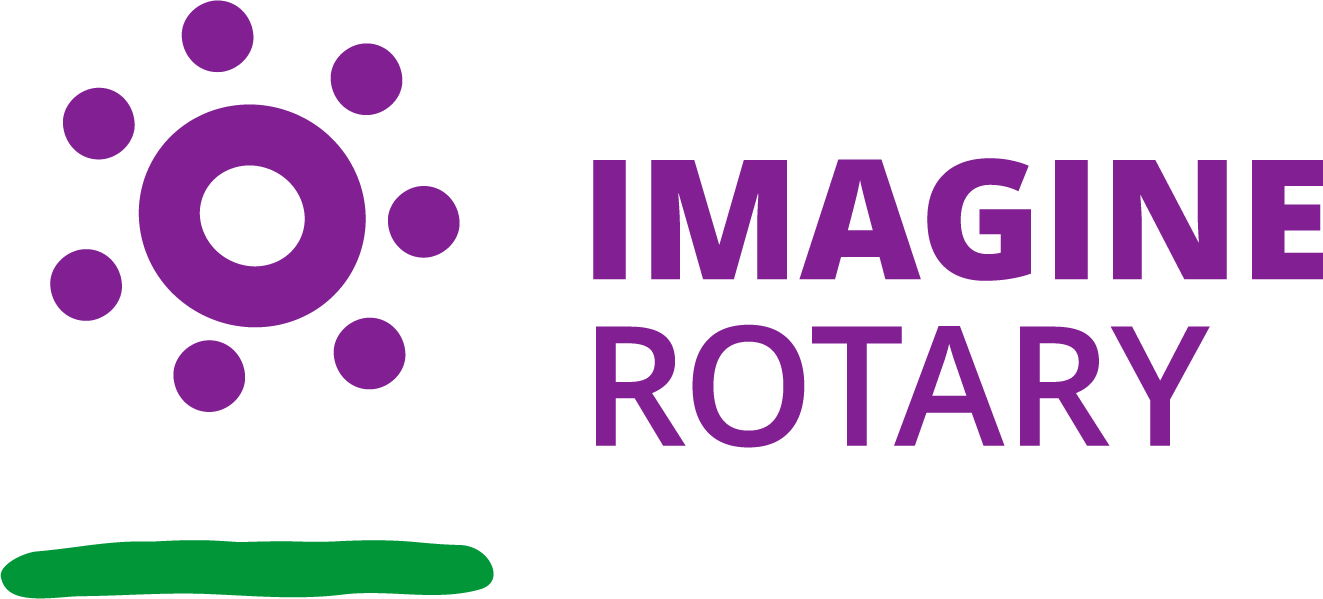 District 5080 Outstanding Rotary Club of the Year AwardRecognizes the club that has performed in the highest traditions of Rotary during the Rotary year. The outstanding Rotary Club of the Year will demonstrate high achievement as an effective Rotary Club.There will be two categories:Club with more than 35 membersClub with up to 35 membersAwardThe District 5080 Outstanding Rotary Club of the Year award will be a glass etched trophy, engraved with the Rotary Club’s name and the date of presentation with the words “District 5080 Rotary Club of the Year”. A list of all Rotary Club of the Year recipients will be posted on the district website in perpetuity. The award will be presented at the District Conference. A representative of the club will be expected to attend.NominationsNominations may be made by any District 5080 Rotary Club and should be endorsed by the Club Secretary of the Board of Directors of a District 5080 Rotary Club. Nominations can also come from District Leaders.SelectionThe Governor Line, District Foundation Chair, District Membership Chair, PI Chair and Assistant Governors of District 5080 will be the selection team for this award. This team will work in conjunction with the Chair of the District Awards CommitteeSelection Criteria - Main CriteriaIt is mandatory that the club show a net increase in club member- ship between July 1st and April 30th of the current Rotary year.Optional CriteriaThe following may be considered:Membership Development:Specific membership development programs undertaken by the club in the current Rotary yearNew member orientation, mentoring and member education initiatives developed and utilized by the clubSponsorship of a new Rotary, Interact or Rotaract ClubPublic Relations programs undertaken by the club in the current Rotary yearService ProjectsCurrent local service project(s)Current International Service project(s)Level of hands-on club involvement in service projects rather than the dollar value should be considered a key factorActive involvement with an Interact and/or Rotaract club(s)Sponsorship of candidates to RYLA and other Rotary sponsored youth programsThe Rotary FoundationThe club’s per capita contribution to The Rotary Foundation - Annual Program FundThe percentage of membership of new Benefactors, Bequest Society, Paul Harris Society and Major Donors during the current Rotary yearRotary Foundation program presentations at regular club meetingsParticipation in TRF grants in the current Rotary yearService Beyond the ClubClub Members service on district, zone or RI committees or task forcesClub attendance at district training seminars, & other district eventsClub registrations for the RI Convention & District Conference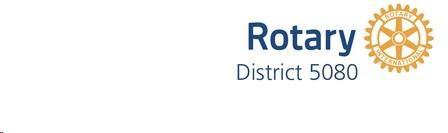 Application Form for District 5080 Club of the Year AwardName of Club Being Nominated:  Rotary Club ofCategory:   ___ Small Club (up to 35 members)		  ___ Large Club (36+ members)Please describe the reason this club is being nominated:Attach additional sheet(s) as needed. Please refer to Selection Criteria Listed on Previous PageName of District Leader making this Nomination: orName of Nominating Club:This Nomination was approved by the Club/Club Board of Directorson: (date) Signed by Club Secretary or Executive Officer:   	Feel free to add additional information or photos to support this nomination.Please send to: David Keyes, District Awards Chair Sandpoint Rotary Club, Sandpoint ID, E-mail: davidkeyes09@gmail.comNominations must be received by Saturday, April 29, 2023